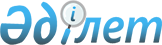 "Қорғалжын ауданында әлеуметтік көмек көрсетудің, оның мөлшерлерін белгілеудің және мұқтаж азаматтардың жекелеген санаттарының тізбесін айқындаудың қағидаларын бекіту туралы" Қорғалжын аудандық мәслихатының 2023 жылғы 5 желтоқсандағы № 7/9 шешіміне өзгеріс енгізу туралыАқмола облысы Қорғалжын аудандық мәслихатының 2024 жылғы 24 мамырдағы № 7/17 шешімі. Ақмола облысының Әділет департаментінде 2024 жылғы 31 мамырда № 8765-03 болып тіркелді
      Қорғалжын аудандық мәслихаты ШЕШІМ ҚАБЫЛДАДЫ:
      1. Қорғалжын аудандық мәслихатының "Қорғалжын ауданында әлеуметтік көмек көрсетудің, оның мөлшерлерін белгілеудің және мұқтаж азаматтардың жекелеген санаттарының тізбесін айқындаудың қағидаларын бекіту туралы" 2023 жылғы 5 желтоқсандағы № 7/9 (Нормативтік құқықтық актілерді мемлекеттік тіркеу тізілімінде № 8666-03 тіркелген) шешіміне келесі өзгеріс енгізілсін:
      көрсетілген шешімнің 1 қосымшасында:
      3-тармақтың 1) тармақшасы жаңа редакцияда жазылсын:
      "1) "Азаматтарға арналған үкімет" мемлекеттік корпорациясы (бұдан әрі – Мемлекеттік корпорация) – Қазақстан Республикасының заңнамасына сәйкес мемлекеттік қызметтерді көрсету үшін, "бір терезе" қағидаты бойынша мемлекеттік қызметтер көрсетуге өтініштерді қабылдау және көрсетілетін қызметті алушыға олардың нәтижелерін беру жөніндегі жұмысты ұйымдастыру, мемлекеттік қызметтерді электрондық нысанда көрсетуді қамтамасыз ету үшін Қазақстан Республикасы Үкіметінің шешімі бойынша құрылған заңды тұлға;".
      2. Осы шешім оның алғашқы ресми жарияланған күнінен кейін күнтізбелік он күн өткен соң қолданысқа енгізіледі.
					© 2012. Қазақстан Республикасы Әділет министрлігінің «Қазақстан Республикасының Заңнама және құқықтық ақпарат институты» ШЖҚ РМК
				
      Қорғалжын аудандық мәслихатының төрағасы

Б.Рыспаев
